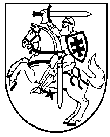 KRETINGOS LOPŠELIO-DARŽELIO „PASAKA“DIREKTORIUSĮSAKYMASDĖL KRETINGOS LOPŠELIO-DARŽELIO „PASAKA“ SUPAPRASTINTŲ VIEŠŲJŲ PIRKIMŲ TAISYKLIŲ PAKEITIMO2015 m. gruodžio 22 d. Nr. V1-77KretingaVadovaudamasi Lietuvos Respublikos viešųjų pirkimų įstatymo 16, 18, 19, 85, 86, 90, 92, straipsnių pakeitimo ir papildymo (Žin., 2012, Nr. 82-4264),pakeičiu Kretingos lopšelio-darželio „Pasaka“ supaprastintų viešųjų pirkimų taisykles, patvirtintas Kretingos lopšelio-darželio „Pasaka“ direktoriaus 2015-01-02 įsakymu Nr. V1-1 „Dėl Kretingos lopšelio-darželio „Pasaka“ supaprastintų viešųjų pirkimų taisyklių patvirtinimo“:Išdėstau XX dalies taip:„60. Pirkimo sutartis gali būti sudaroma žodžiu, kai atliekami supaprastinti ar mažos vertės pirkimai, kai sutarties vertė yra mažesnė kaip 3 000 eurų be PVM“.„66. Jei pirkimo sutarties vertė didesnė nei 3 000 eurų be PVM, ji visuomet turi būti rašytinės formos“.Direktorė	           Zita Domarkienė